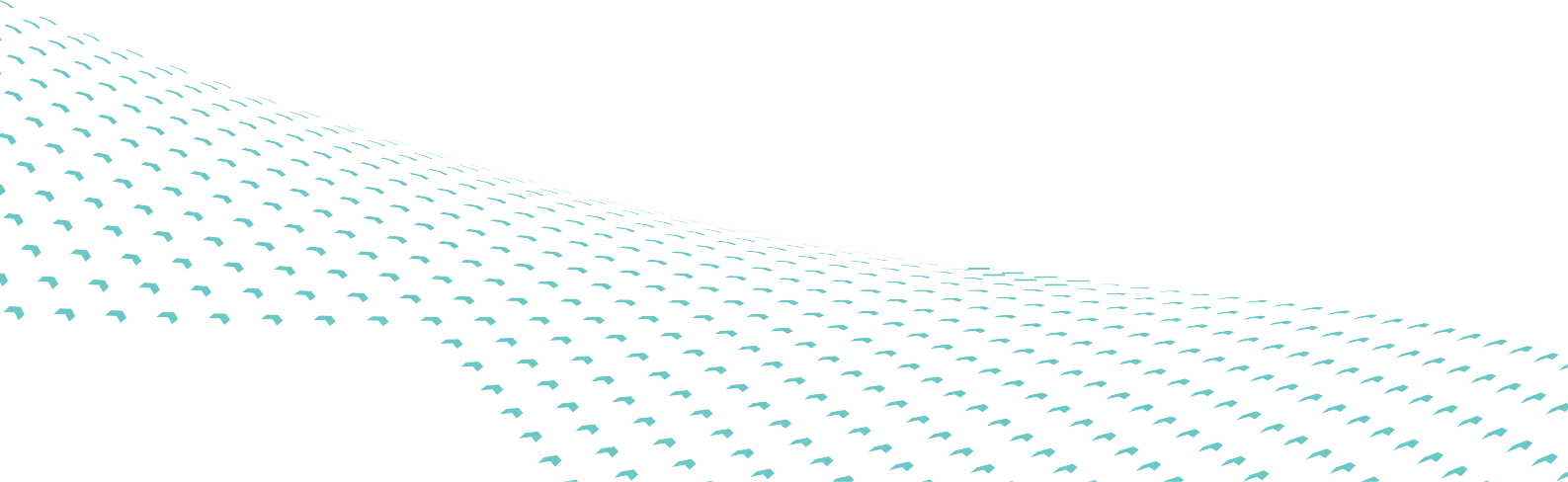 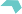 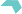 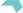 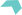 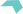 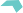 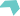 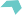 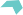 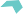 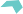 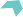 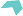 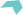 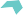 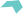 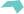 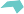 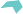 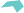 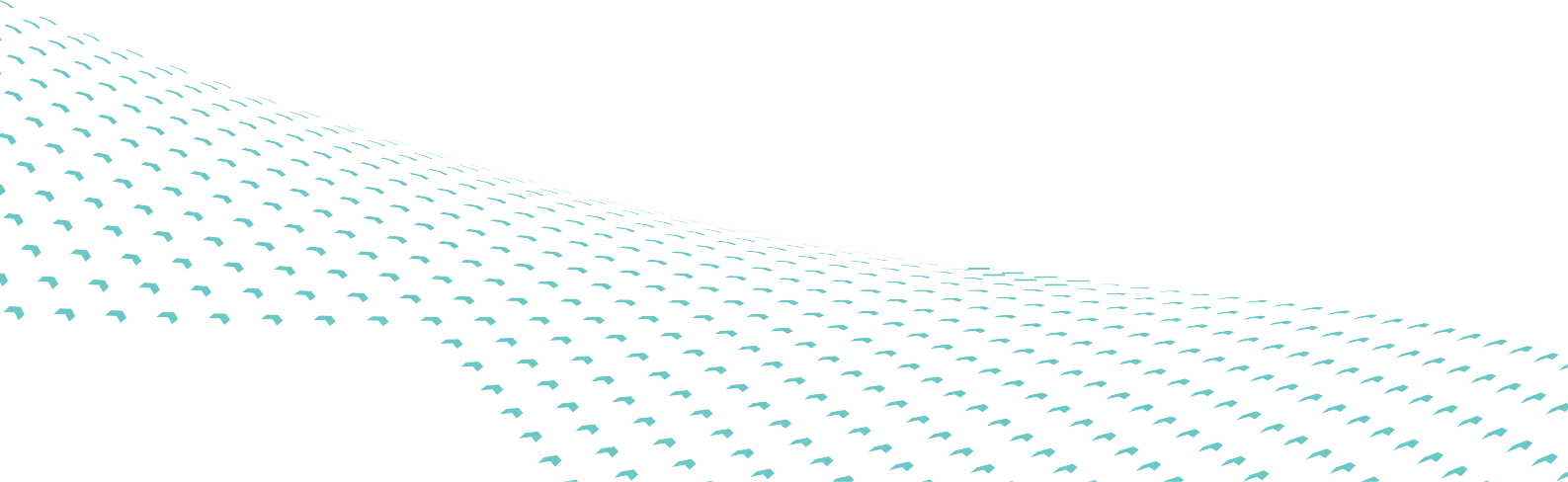 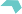 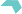 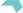 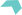 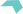 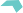 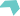 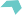 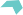 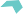 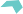 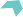 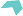 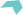 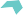 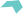 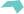 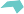 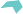 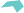 Location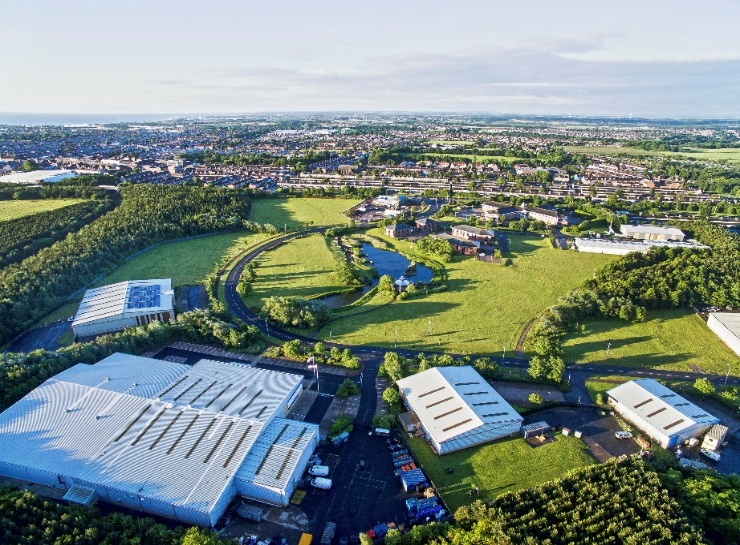 Located south west of Ashington town centre with direct links to A189 and A1.    The park provides a mix of business accommodation in a quality landscaped and natural woodland setting complete with a lake. The park Is located on the former Ashington Colliery site with links to the A189 and A1.POA.Sites available for various uses, details on application. VAT will be charged where applicable. Please direct all enquiries and viewing arrangement to Advance Northumberland Commercial team on 01670 528460 or commercial@advancenorthumberland.co.uk